Publicado en  el 11/05/2015 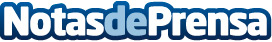 El Sabadell, primer finalista de la DHFDatos de contacto:Nota de prensa publicada en: https://www.notasdeprensa.es/el-sabadell-primer-finalista-de-la-dhf_1 Categorias: Otros deportes http://www.notasdeprensa.es